中新广州知识城AG0622规划管理单元控制性详细规划调整环境影响报告书（征求意见稿简本）规划组织单位：中新广州知识城开发建设办公室编制单位：南京大学环境规划设计研究院集团股份公司二〇二〇年十月目录1规划概况	11.1规划背景	11.2规划概况	22环境现状调查与评价	62.1自然环境	62.2环境质量	63环境影响预测与分析	83.1地表水环境影响分析	83.2地下水环境影响分析	83.3大气环境影响分析	83.4声环境影响分析	83.5固废环境影响分析	93.6生态环境影响分析	93.7社会经济影响分析	93.8区域环境风险评价	94规划协调性分析	104.1与相关政策的相符性分析	104.2与相关规划的相符性分析	104.3与环保法规及规划相符性分析	115三线一单	125.1空间管制范围	125.2生态保护红线	135.3环境质量底线	145.4资源利用上线	145.5规划区负面清单建议	156环境影响减缓对策和措施	176.1水污染防治措施	176.2大气污染防治措施	196.3声污染减缓措施	196.4固废污染减缓措施	197综合评价结论	211规划概况1.1规划背景规划区域为中新广州知识城AG0622规划管理单元中的AG0622017地块，地块位于规划开放大道以东、改革大道以西、智慧东路以南，宝能电池厂项目西南侧，面积约7公顷（105亩）。为贯彻黄埔区对新能源产业的发展需求，本地块需承担与之匹配的高标准产业服务职能，考虑到地块现行控规为农林用地，需要对用地性质及相关指标进行调整，开展中新广州知识城AG0622规划管理单元控制性详细规划调整工作（以下简称“控规调整”）。根据《中华人民共和国环境影响评价法》（2018年12月29日修正并施行）、《规划环境影响评价条例》（国务院令第559号）等有关环保法律、法规的要求，开展中新广州知识城AG0622规划管理单元控制性详细规划调整环境影响评价工作。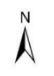 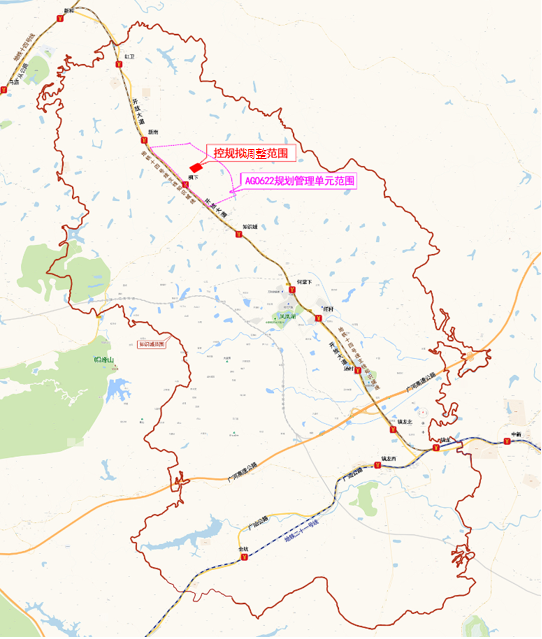 图1.1-1本规划位置图1.2规划概况1.2.1规划名称和规划范围规划名称：中新广州知识城AG0622规划管理单元控制性详细规划调整规划范围：AG0622规划管理单元中的AG0622017地块，地块位于规划开放大道以东、改革大道以西、智慧东路以南，宝能电池厂项目西南侧，面积约7公顷（105亩）。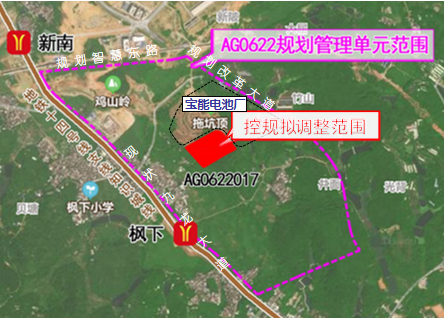 图1.2-1规划范围图2．发展目标定位规划区发展定位为新能源产业研发生产基地。根据新能源产业“市场调研-理论研究-产品研发-调整调试-产品生产”的产业流程，划分产业孵化、研发、实验室、产业办公、综合服务区、中试生产车间等功能。控规调整实施后，规划区拟进驻的建设项目主要为宝能汽车广州研究院项目。宝能汽车广州研究院项目定位为：为宝能汽车开发“中高端新能源汽车”产品。聚焦新能源汽车产品研发，具备完整的新能源车型正向开发能力（包含纯电动、增程式及插电式混动、燃料电池等），并在新能源动力总成及智能网联等领域的开发和应用形成核心竞争能力。预计在2025年满足纯电、混动全新车型的开发及近5000人的研发人员规模，拟建设内容包括：整车开发、智能网联、试验、试制、造型中心等。。3．发展规模（1）建设用地规模规划建设用地规模按70339m2控制，规划区总建设规模在350000平方米左右。（2）人口规模本次控规调整实施后，规划区用地类型均为新型产业用地，拟进驻的建设项目主要为宝能汽车广州研究院项目，预计形成近5000人的研发人员规模。1.2.3用地布局1.2.3.1空间结构建筑组群依据西南-东北朝向的地形退台而布置，主朝向向西南方的河涌景观，中央部分围合出完整的大庭院。东侧是研发试验区；北侧为综合服务区，南侧为中试生产区，西侧为产业运营区。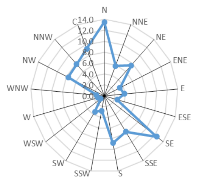 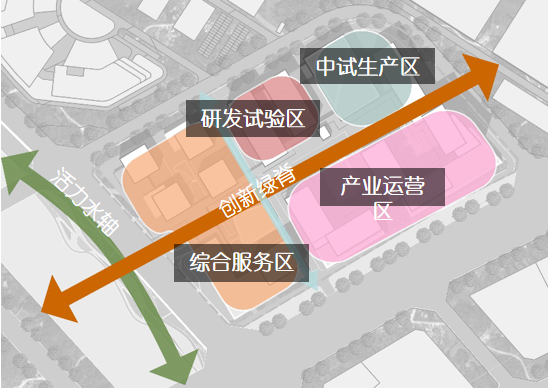 图1.2-2功能布局结构图1.2.3.2土地利用规划控规调整后调整范围内总用地面积约7公顷，均为新型产业用地。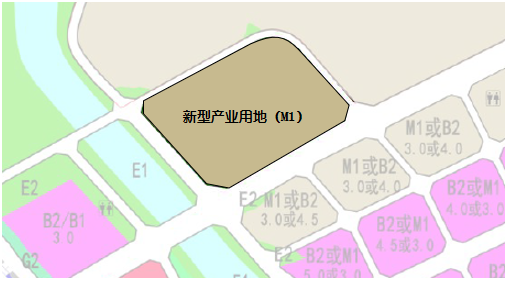 图1.2-3土地利用规划图2环境现状调查与评价2.1自然环境广州市地势由东北向西南倾斜，依次为山地、中低山地与丘陵、台地与平原三级。知识城规划区现状地形以丘陵台地为主，是西福河谷地带的低谷冲积平原，地势东西高中间低。中部平原地区区域标高30～40m，且平原区分布着众多小山包，标高50～60m不等，东西两侧山体高度120～250m不等。山丘表层为砖红壤性红土，基岩以花岗岩居多，工程地质条件较好。地表湿地密布，地下水储量较丰富。境内还分布有泥炭土、稀土、瓷土、软木等矿产资源。知识城自然植被属于南亚热带绿阔叶林带，但因长期受人类活动干扰，现存植被皆为次生林，而且大多数为人工种植的马尾松林。植物区系成分简单，种类贫乏。据初步调查，常见种类只有114种，分属于44科。种植物种除荔枝、柑橙、蕉等水果外，还有少量水稻田和稍多的蔬菜、花卉地，种类以菜心、青菜、苦麦菜、番茄、枸杞、黄瓜、冬瓜、丝瓜、玫瑰、菊等为多。2.2环境质量（1）大气环境根据2014-2019年《广州市环境质量状况公报》，黄埔区SO2、NO2、PM10、PM2.5年平均质量浓度、CO95百分位数日平均质量浓度和O390百分位数日最大8小时平均质量浓度可达到《环境空气质量标准》（GB3095-3012）及2018年修改单中二级标准要求，达标率为100%；2014-2015年，广州市环境空气质量不达标因子为NO2、PM2.5，达标率为80.0%；2016年-2018年，广州市及黄埔区环境空气质量不达标因子为NO2，达标率为83.3%；由此可见，黄埔区环境空气质量正逐年改善。（2）地表水环境规划区污水排入九龙水质净化一厂，纳污水体为凤凰河，水质目标为IV类，受纳水体近3年的水环境质量数据，监测数据引用2017年-2019年《广州开发区国家生态工业示范园区环境报告书》。2017年-2018年，凤凰河不满足《地表水环境质量标准》（GB3838-2002）中IV类标准；2019年凤凰河断面各水质监测因子均满足《地表水环境质量标准》（GB3838-2002）中IV类标准，表明凤凰河水质逐年提升。（3）声环境规划区各功能区监测点的昼间及夜间声级值均能满足《声环境质量标准》（GB3096-2008）相应的的标准要求。3环境影响预测与分析3.1地表水环境影响分析完善污水管网后，规划区内污水经收集后经市政污水管网送至九龙水质净化一厂处理达标后排放，尾水排放至凤凰河。规划实施后，随着区内污水管网逐渐完善，废污水全部收集至污水厂处理并外排凤凰河，规划区内河涌及河网水质总体将趋于改善，同时对纳污水体凤凰河的影响在可接受范围内。3.2地下水环境影响分析规划区各企业废水泄露基本可控，对地下水环境影响不大。但要求规划区内各建设单位履行环境保护职责，切实落实好生产车间、危险物质储存仓库、企业自建废水处理站等的地面硬化及防渗层措施。3.3大气环境影响分析规划实施后区内大气环境污染源主要包括工业源、生活源和交通源。为有效防止污染，规划区内各企业应采用先进生产工艺，严格生产管理，采取有效的污染防治措施，减少工艺废气的排放；采用天然气或电等清洁能源作为热源，以保护区内的环境空气质量。同时，在今后开发过程中，规划区应严格准入门槛，加强环境监管。在此基础上，预计规划实施对规划区及周围大气环境产生的影响在可接受范围内。3.4声环境影响分析规划实施后区内主要噪声源来自工业、交通、建筑施工、物料运输和社会生活等方面。针对规划区污染特点而言，噪声影响一般远小于废气、废水等污染物排放的对周围环境的影响，但由于规划区内有汽车试验、试制及其配套服务区域相对集中，因此应加强对该区域的噪声控制。为确保规划区内噪声功能区达标，入驻企业前期应优化厂区及车间布局，同时应采取相应隔声降噪措施，确保自身厂界噪声达标。只要按照规划要求采取一定的工程和管理措施进行控制，噪声影响可以控制在允许范围之内。3.5固废环境影响分析规划实施后区内固体废弃物主要来自工业企业产生的生产固废，包括一般工业固废、危险废物，以及员工办公的生活垃圾。对于一般工业固废，各企业应根据废物性质进行分类收集、安全储存，采取回收、处置和综合利用；危险废物应委托有资质的单位集中处置，对危废进行有效控制后，将不会对环境产生二次污染。在规划实施过程中，区内企业必须加强清洁生产，从源头削减固废产生量，同时加强工业固废资源化利用，减少固废堆存量。规划区内生活垃圾实行分类收集，并由当地环卫部门统一清运，经上述措施后，规划区产生的固体废物对周围环境影响不大。3.6生态环境影响分析规划区内及周边不涉及自然保护区、风景名胜区以及生态公益林、古树名木、珍稀濒危保护物种等保护目标。规划区的开发建设将会造成土地利用的变更，同时对区域内的陆域生态和水生生态系统造成一定的影响，带来一定的水土流失，改变区域景观格局。规划区通过优化布局、环保基础设施建设、河道整治和生态绿化的建设将不利影响降低到最低程度，基本保证物种稳定性、景观稳定性、人居生态环境等方面的质量不降低。3.7社会经济影响分析规划区建设过程中将对区域周边可能未搬迁的居民产生不利影响，主要是施工期施工噪声、粉尘带来的不适。规划区建成后，将对区域社会环境产生正效应，主要体现在企业的不断进驻，将带来大量的就业机会，居民收入会得到很大提高，同时从业类型也会发生较大变化。3.8区域环境风险评价规划区范围内总体环境风险不大。若发生事故处理不当，也可能会造成较为严重的后果。因此，区内涉及危险化学品的企业应严格做好风险防范措施，以把各类风险事故率降到最低，并落实好应急预案，把事故的影响、危害进一步降到最低。4规划协调性分析4.1与相关政策的相符性分析1．与《广东省主体功能区划》及相符性分析本规划区位于广州市黄埔区，属于《广东省主体功能区划》划定的“国家优化开发区—珠三角核心区”，不属于生态红线范围内。2．与《广东省主体功能区划配套环保政策》相符性分析本规划区定位为新能源产业研发生产基地，重点发展新能源汽车研发试验、中试生产、综合服务、产业运营等产业。对照分析，规划区规划调整建设符合《广东省主体功能区划配套环保政策》的相关要求。4.2与相关规划的相符性分析1．与国民经济和社会发展“第十三五”规划的相符性分析本规划区定位为新能源产业研发生产基地，重点发展新能源汽车研发试验、中试生产、综合服务、产业运营等产业。与《广东省国民经济和社会发展“十三五”规划纲要》、《广州市国民经济和社会发展“第十三五”规划纲要》和《广州开发区、黄埔区国民经济和社会发展第十三个五年规划纲要（2016—2020）》相符。2．与土地利用规划相符性分析广州土地利用总体规划图（2006-2020）可知，本规划区位于“允许建设区”，规划区用地不涉及基本农田。3．与广州市城市总体规划相符性分析本规划区定位为新能源产业研发生产基地，重点发展新能源汽车研发试验、中试生产、综合服务、产业运营等产业，规划区产业规划符合《广州市城市总体规划（2011~2020）》。4．与中新广州知识城及协同发展区总体规划（2018-2035）》（2019）相符性分析规划区发展定位为新能源产业研发生产基地，规划区内主导工业产业为与新能源有关的产业孵化、研发、实验室、产业办公、综合服务、中试生产等。符合《中新广州知识城及协同发展区总体规划（2018-2035）》（2019）。4.3与环保法规及规划相符性分析1．与《广东省饮用水源水质保护条例》相符性分析本项目位于广州市黄埔区九佛街知识城，属黄埔区规划土地用地。规划区企业废水处理后进入九龙水质净化一厂处理后达标排放。本项目不在饮用水地表水源保护区，其建设符合《广东省饮用水源水质保护条例》的相关要求。2．与《南粤水更清行动计划（修订本）》（2017-2020年）相符性分析本项目位于黄埔区九佛街知识城，周围水系为凤凰河，不位于东江、西江、北江和韩江等流域上，规划区位于优化开发区，拟引进新能源汽车研发试验、中试生产、综合服务、产业运营等产业，废水处理后进入九龙水质净化一厂处理后达标排放，九龙水质净化一厂排污口位于凤凰河，符合《南粤水更清行动计划（2017-2020年）》要求。3．与《广州市城市环境总体规划（2014-2030年）》相符性分析本规划区位于大气污染物增量严控区，根据《广州市城市环境总体规划（2014-2030年）》，“大气污染物增量严控区内禁止新建除热电联产以外的煤电项目，禁止新（改、扩）建钢铁、建材、焦化、有色、石化、化工等高污染行业项目；禁止新建20蒸吨／小时以下的燃煤、重油、渣油锅炉及直接燃用生物质锅炉；禁止新建涉及有毒有害气体排放的项目：优先淘汰区域内现存的上述禁止项目。”规划区不涉及禁止项目，符合相关规划。5三线一单原国家环境保护部于2016年2月24日发布了《关于规划环境影响评价加强空间管制、总量管控和环境准入的指导意见（试行）》（环办环评[2016]14号），提出：规划环评应该将空间管制、总量管控和环境准入作为评价成果的重要内容。原国家环境保护部于2016年5月31日发布了《关于开展产业园区规划环境影响评价清单式管理试点工作的通知》（环办环评[2016]61号），提出：在做好产业园区规划环评工作的基础上，实施产业园区规划环评结论清单式管理，在优化园区城市定位和布局的基础上，制定三张规划环评结论清单，明确空间管制、总量管控和环境准入等具体要求。原国家环境保护部于2016年7月15日发布《“十三五”环境影响评价改革实施方案》（环环评[2016]95号），提出：以生态保护红线、环境质量底线、资源利用上线和环境准入负面清单（以下简称“三线一单”）为手段，强化空间、总量、准入环境管理。不断强化“三线一单”在优布局、控规模、调结构、促转型中的作用，以及对项目环境准入的强制约束作用。推行规划环评清单式管理。根据改善环境质量目标，制定空间开发规划的生态空间清单和限制开发区域的用途管制清单。制定产业开发规划的产业、工艺环境准入清单。原国家环境保护部于2016年10月26日发布《关于以改善环境质量为核心加强环境影响评价管理的通知》（环环评[2016]150号），对“三线一单”的内容进行了细化。为适应以改善环境质量为核心的环境管理要求，落实“生态保护红线、环境质量底线、资源利用上线和环境准入负面清单”约束，本次提出空间管制清单、环境准入负面清单。5.1空间管制范围加强空间管制，是指在明确并保护生态空间的前提下，提出优化生产空间和生活空间的意见和要求，推进构建有利于环境保护的国土空间开发格局。控规调整后，规划区内用地类型均为新型产业用地。本次评价结合各规划区内各功能区域的特征，制定差异化空间管制清单。从维护生态系统完整性的角度，识别并确定需要严格保护的生态空间，作为区域空间开发的底线，并据此优化相关生产空间和生活空间布局，强化开发边界管制。当生产、生活空间与生态空间发生冲突时，按照“优先保障生态空间，合理安排生活空间，集约利用生产空间”的原则，对规划空间布局提出优化调整意见，以保障生态空间性质不转换、功能不降低。规划区各空间种类管控措施见下表。表5.1-1空间管制清单5.2生态保护红线《关于以改善环境质量为核心加强环境影响评价管理的通知》（环环评[2016]150号）提出：生态保护红线是生态空间范围内具有特殊重要生态功能必须实行强制性严格保护的区域。相关规划环评应将生态空间管控作为重要内容，规划区域涉及生态保护红线的，在规划环评结论和审查意见中应落实生态保护红线的管理要求，提出相应对策措施。除受自然条件限制、确实无法避让的铁路、公路、航道、防洪、管道、干渠、通讯、输变电等重要基础设施项目外，在生态保护红线范围内，严控各类开发建设活动，依法不予审批新建工业项目和矿产开发项目的环评文件。本规划区不涉及《广州市城市环境总体规划（2014-2030）》划定的生态红线，不属于广东省生态严控区、主体功能区中的重点生态功能区、生态敏感区、生态脆弱区、生物多样性保护优先区和自然保护区等法定禁止开发区域，以及其他对于维持生态系统结构和功能具有重要意义的区域，因此可适度合理进行城镇、工农业生产建设。综上所述，本规划区符合“三线一单”中生态保护红线的要求。5.3环境质量底线（1）文件要求《关于规划环境影响评价加强空间管制、总量管控和环境准入的指导意见（试行）》（环办环评[2016]14号）提出：加强总量管控，是指应以推进环境质量改善为目标，明确区域（流域）及重点行业污染物排放总量上限，作为调控区域内产业规模和开发强度的依据。《关于以改善环境质量为核心加强环境影响评价管理的通知》（环环评[2016]150号）提出：环境质量底线是国家和地方设置的大气、水和土壤环境质量目标，也是改善环境质量的基准线。有关规划环评应落实区域环境质量目标管理要求，提出区域或者行业污染物排放总量管控建议以及优化区域或行业发展布局、结构和规模的对策措施。（2）规划区环境功能区划要求本规划区域纳污水体为凤凰河，根据《广东省地表水环境功能区划》（粤府函〔2011〕29号），凤凰河应执行《地表水环境质量标准》（G3838-2002）地表水Ⅲ类水质标准。根据《广州市人民政府关于印发广州市环境空气功能区区划（修订）的通知》（穗府〔2013〕17号），规划区域环境空气属于二类区，执行《环境空气质量标准》（GB3095-2012）二级标准。5.4资源利用上线《关于以改善环境质量为核心加强环境影响评价管理的通知》（环环评[2016]150号）指出：资源是环境的载体，资源利用上线是各地区能源、水、土地等资源消耗不得突破的“天花板”。相关规划环评应依据有关资源利用上线，对规划实施以及规划内项目的资源开发利用，区分不同行业，从能源资源开发等量或减量替代、开采方式和规模控制、利用效率和保护措施等方面提出建议，为规划编制和审批决策提供重要依据。（1）水资源根据水资源承载力分析可知，规划范围内近期由广州市穗云自来水厂和增城柯灯山水厂作为主要供水水源，近期由新建北部净水站、南部净水站作为供水水源，可满足本规划区用水需求。（2）土地资源本规划总范围为70399平方米，均为新型产业用地，规划区建设应严格按照规划实施，总用地面积不应超过70399平方米上限，可满足本规划区土地资源需求。综上所述，本规划区符合“三线一单”中资源利用上线的要求。5.5规划区负面清单建议（根据《广东省主体功能区划》和规划区规划等相关政策要求，规划区拟引进的规划产业主要选择具有以下特点的产业：高附加值、高土地产出密度、高税收、高成长性、高关联效应、高技术层次与含量、无不良环境影响的产业。进入规划区的项目的准入条件明确规划区引进产业的方向，并基于生态保护红线、环境质量底线和资源利用上线，本次评价以清单方式列出以下针对本规划区与主导产业相关的禁止、限制、允许等差别化环境准入负面清单，详见下表。表5.5-1规划区主导产业环境准入负面清单6环境影响减缓对策和措施6.1水污染防治措施一、规划区水环境减缓措施1、节水降耗，减少排污量（1）合理引进入园项目，高质发展必须严格审批进区项目，坚持发展技术含量高、经济效益好、资源消耗低和低污染项目。引进产业需符合《关于印发<广州开发区规划和自然资源局（广州市规划和自然资源局黄埔区分局）关于新型产业用地与产业园区功能配比的指导意见（试行）>的通知》（穗开规划资源规字〔2019〕1号）中新型产业要求。（2）工业节水，积极推行水资源循环利用工业水污染防治最有效最合理的方法是节约用水，提高水资源的利用率。本规划区工业要注重发展不用水或少用水的产业和生产工艺，发展循环用水、一水多用和废水回收再用等技术。企业在厂房建设过程中产生的生产废水（例如施工冲洗水）经临时沉淀池沉淀后，回用于施工现场。（3）城镇生活用水提倡节约①采用先进节水技术：根据《节水型社会十三五规划》（2017年1月实施），采用先进节水技术，减少无效或低效耗水，更新改造冲厕和洗浴设施，推广节水器具使用；加强服务业节水，合理限制高耗水服务行业用水。②中水应用：根据九龙水质净化一厂回用水水质，鼓励规划区进一步推广中水应用，鼓励引导企业生活区、服务设施中水利用，主要用于冲厕、道路冲洗、城市绿化、消防杂用水等；中水还可回用于建筑施工，用于施工现场灰尘抑制、车辆冲洗等。2、雨污分流雨污分流的排水体制可减少污染，减少对九龙水质净化一厂的冲击。雨水采用就近排放原则，由敷设的雨水管分别汇集流入规划区周边河流。3、加快污水管网的建设进度加快规划区地块污水收集管网的建设。在园区污水收集管网系统未完善前，暂缓引进管网未完善区域排放废水的建设项目。4、九龙水质净化一厂污水集中处理达标排放加强对区域内排污单位的监管，对于纳污范围内工业企业，根据各行业废水特点，严格要求，各企业废水排入污水管网前需预处理达标。5、加强区域污染削减措施为减少规划区废水排放对当地的污染，把规划区的排放总量控制在凤凰河的安全环境容量之内，必须实行当地主管部门、规划区、企业三个层次的排污总量控制：当地主管部门需加快纳污水体同为凤凰河的九龙水质净化一厂纳污范围内污水处理系统及配套管网的建设；规划区需开展垃圾清运专项治理，避免垃圾乱扔污染河道等；各企业需对自身废水排放监督管理，开展清洁生产，优化生产工艺，避免工业污染转移。二、风险防范措施九龙水质净化一厂防范措施：采用双路供电，水泵设计考虑备用，机械设备采用性能可靠的优质产品。对九龙水质净化一厂关键设备均配套备用装置。在排水出口设置应急闸门，在出现事故风险时关闭闸门，待故障排除后再即行处理达标排放。三、地下水污染防治措施为防止规划区运营期间产生的污染物以及含污介质的下渗对区域地下水造成污染，应从规划区各企业的原料产品的储存、装卸、运输、生产、污染处理措施等各个环节和过程进行有效控制，避免污染物泄/渗漏，同时对可能会泄漏到地表的区域采取一定的防渗措施。从而从源头到末端全方位采取有效控制措施。（1）源头控制措施：主要包括在工艺、管道、设备、污水储存及处理构筑物采取相应措施，防止和降低污染物跑、冒、滴、漏，将污染物泄漏的环境风险事故降到最低程度；管线敷设尽量采用“可视化”原则，即管道尽可能地上敷设，做到污染物“早发现、早处理”，减少由于埋地管道泄漏而造成的地下水污染。（2）末端控制措施：主要包括厂内污染区地面的防渗措施和泄漏、渗漏污染物收集措施，即在污染区地面进行防渗处理，防止洒落地面的污染物渗入地下，并把滞留在地面的污染物收集起来，集中送至相应场所处理；末端控制主要是采取分区防渗，重点污染防治区、一般污染防治区和非污染区防渗措施有区别的防渗原则。6.2大气污染防治措施对于规划区新建项目应当从源头上进行污染综合治理，严格执行项目审批制度和程序，对于资源消耗高、污染物排放量大、污染治理水平低和效益差的企业严禁入驻园区；强化规划区环境监管，优化布局，区内各类企业应按照环评要求设置环境防护距离，并适当设置绿化隔离带；加强施工扬尘综合防控；加强车辆尾气及道路扬尘控制措施；餐饮行业按要求设置油烟净化装置达标排放；合理地分配规划区内点源和面源排污量，实现大气污染物排放总量上的控制；严格控制特征大气污染物的排放。在开展入园项目环评时，应采用关注具体项目大气污染物特征。6.3声污染减缓措施加强工业企业噪声污染的防治与管理，加强建筑施工噪声管理，加强交通噪声防治和管理，控制社会噪声污染，利用绿化隔离带有效控制噪声污染。6.4固废污染减缓措施（1）一般工业固废包括各类废五金等金属物、废纸、废塑料、废橡胶等，可以通过一定的途径回收利用，不能回收利用的按照《一般工业固体废物贮存、处臵场污染控制标准》（GB18599-2001）要求进行贮存和处理。（2）危险废物规划区产生的危险废物主要包括：废机油、废机油桶等。危险废物的储存、转移应按照《危险废物贮存污染控制标准》（GB18597-2001）及2013年修改单的相关要求进行。危险废物的转运和处置：危险废物的处置、转运应按《危险废物转移联单管理办法》（国家环境保护总局令第5号）、《广东省实施<危险废物转移联单管理办法>的规定》（1999年）、《广东省危险废物转移报告联单管理暂行规定》（1997年）等有关规定执行。加强对危险固废的产生和处理的日常监察，对危险固废实行全过程的监控和管理。危险废物的集中处理率要达到100%。（3）生活垃圾生活垃圾经过分类收集后由环卫部门统一外运处理。7综合评价结论中新广州知识城AG0622规划管理单元控制性详细规划调整，控规调整范围为AG0622规划管理单元中的AG0622017地块，地块位于规划开放大道以东、改革大道以西、智慧东路以南，宝能电池厂项目西南侧，规划用地面积为70339m2。控规调整后整体发展定位：新能源汽车产业，根据新能源产业“市场调研-理论研究-产品研发-调整调试-产品生产”的产业流程，划分产业孵化、研发、实验室、产业办公、综合服务区、中试生产车间等功能。本评价经综合分析认为，总体上《中新广州知识城AG0622规划管理单元控制性详细规划调整》在功能定位、产业导向、总体布局等方面基本合理。本环评要求在规划方案中进一步深化规划区项目引进、市政基础设施规划、环保规划等细化方案，同时规划实施过程中加快相关基础环保设施建设，严格落实有关环境保护对策和措施，切实加强污染风险防范，创新区域环境管理机制与体制，则本规划的实施，从环境保护角度而言是可行的。由于规划实施过程中将经历各种不确定性和多变性因素的影响，在开发过程中必将出现新问题，今后环境影响复杂而深远，建议定期开展回顾性评价，及时修正规划不足，从而保证本规划的顺利实施。空间种类空间种类保护对象准入要求管控措施生态空间绿地与广场用地公园与防护绿地绿化建设保证规划区内有足够的绿化率生产空间生产、试验空间及配套的生产设施（包括公共管理与公共服务设施、公用设施等）集中区域产业活动及各设施符合产业定位和区域产业政策1、提高环境准入门槛，引进项目应符合环境准入负面清单。2、落实入区企业的三废污染减缓措施，实现废气污染物达标排放、废水污染物达标接管，固体废物合理有效处理处置。3、根据入驻项目的环评要求，设置足够的环境防护距离。4、加强环境影响跟踪监测与环境保护管理，建立健全区域风险防范体系。5、各区发展规模不得影响生活、生态空间环境功能，具体以建设项目论证为准。道路与交通设施用地道路道路交通设施/落实道路两侧噪声防护绿化带生活空间生活、商业服务区域生活、商业服务业设施/设立隔离带类别工业类型允许进入一、用于发展新一代信息技术、生物与健康、高端装备制造、新能源、新材料、新能源汽车、节能环保、数字创意、现代服务业等九类新型产业，或经区政府认定的其他新型产业项目；二、其他符合规划区定位的鼓励类项目。限制进入《产业结构调整指导目录（2019年本）》中限值类项目；含有喷漆涂装工艺的项目；一般性成规模生产、制造等产业；能耗大、用水量大、废水产生量大的项目；禁止进入一、生产工艺落后、单位产品水耗能耗大、污染物排放量大等污染严重的项目；二、《产业结构调整指导目录（2019年本）》和《广东省产业结构调整指导目录（2007 年本）》中明确淘汰的产业，以及国家明令禁止建设的、对环境和资源均造成较大危害的“十五小”项目，以及其他禁止建设的项目；三、不符合新型产业用地准入条件的产业；四、禁止引入排放重金属或持久性有机污染物的生产工序或项目；五、禁止引入电镀、热处理、铸造、前处理、电泳等重污染生产工序的项目；六、采用毒性大、危害性大原辅料的项目；七、达不到清洁生产先进水平要求的项目。